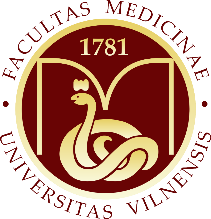 VILNIAUS UNIVERSITETOMEDICINOS FAKULTETO DEKANASĮSAKYMASDĖL .............Vadovaudamasis Vilniaus universiteto Medicinos fakulteto nuostatų, patvirtintų Vilniaus universiteto senato 2017 m. balandžio 25 d. nutarimu Nr. S-2017-4-6 „Dėl Medicinos fakulteto nuostatų patvirtinimo“ (su pakeitimais Vilniaus universiteto senato 2021 m. lapkričio 23 d. nutarimu Nr. SPN-61), .... punktu (-ais) bei ....... (preambulėje gali būti pratęsiamas įsakymo teisinis pagrindas ir, jeigu yra, nurodomi kiti teisės aktai, kuriais vadovaujantis yra priimamas įsakymas, ir (ar) nurodomi veiksmų tikslai žodžiais „siekdamas“, „įgyvendindamas“, „vykdydamas“ ar pan.),tvirtinu ....... (dėstomas tvarkomasis veiksmas).(Jei dėstomi keli tvarkomąjį veiksmą reiškiantys žodžiai, po preambulės dedamas dvitaškis, kiekvienas tvarkomasis veiksmas numeruojamas):Tvirtinu ....... (dėstomas tvarkomasis veiksmas).Pavedu ....... (dėstomas tvarkomasis veiksmas).Pripažįstu ....... (dėstomas tvarkomasis veiksmas).Nustatau ....... (dėstomas tvarkomasis veiksmas).